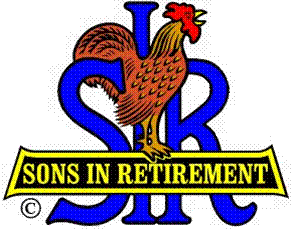 Las Trampas Branch 116Executive Committee Meeting AgendaApril 16, 20189:30 AMCall Meeting to Order and confirm we have a quorum.Review Agenda/Minutes for Changes/Additions.Standing Reports:Secretary – Fred Schafer: – Approval of March 19, 2018 minutes                                            Open DiscussionAttendance – Kevin Donahue:		  Head count                       Missed Luncheons                       Open DiscussionMembership – Phil Goff: 	              New Members to be inducted: Jerry Zampino, Sponsor Bernie               Wroblewski     	             Guests Today	             Visitors                       Open Discussion    Budget – Jim Nickels:                   Open Discussion Big Sir Report:Growth in our Branch, State Big Sir MeetingOpen Seating, Do we let it be or do we fix it.?Presidents AwardsNo meeting in May, Jerry Christopherson “Spring Fling” Little Sir Report:April Speaker:Committee Report  Sate Website ReportOther, Open Discussion Other Reports & Discussion Adjourn – 10:15 am